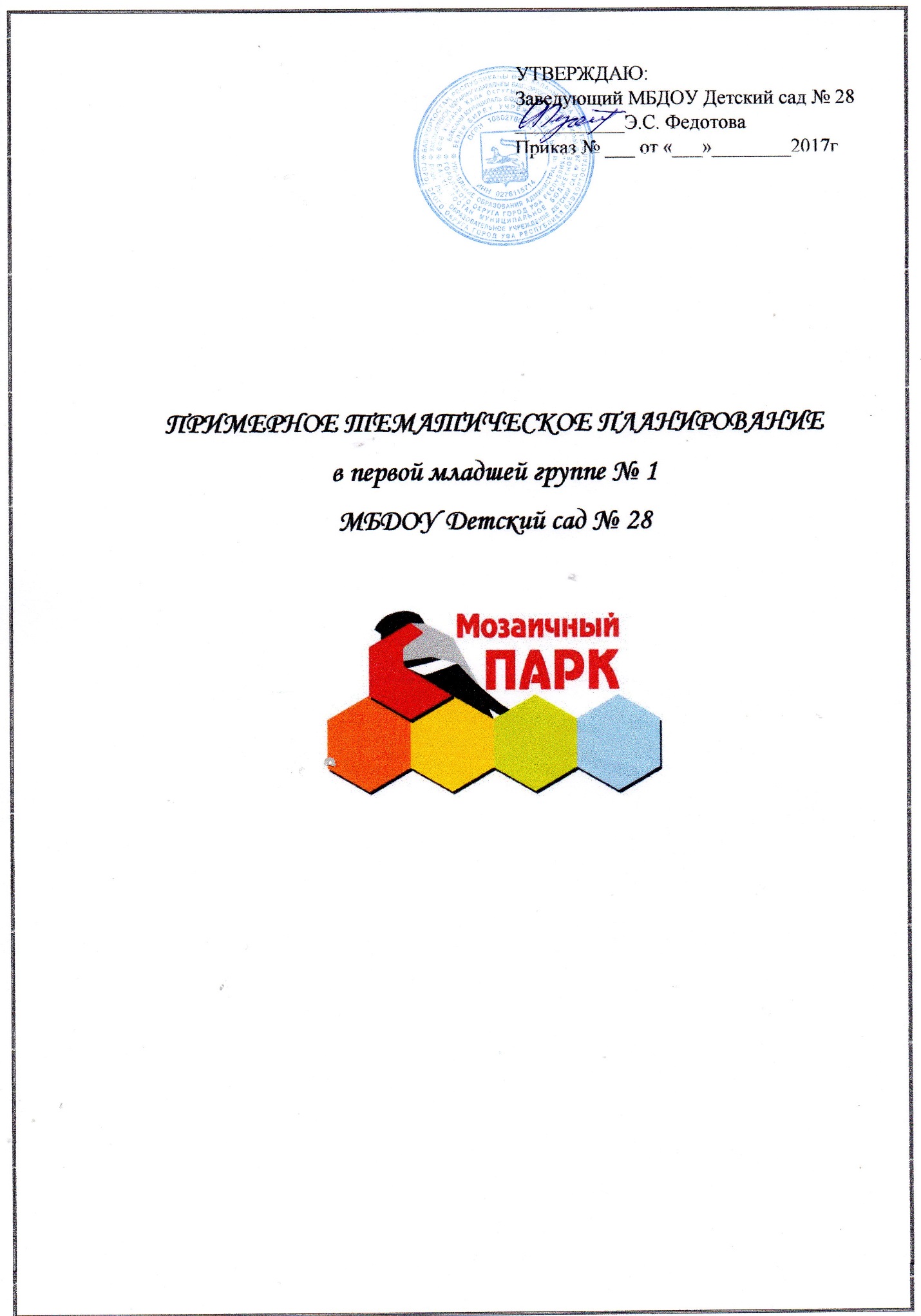 ДеньчислоСовместная деятельностьИндивидуальная работаСовместная деятельностьИндивидуальная работаРабота с родителямиИтоговое мероприятиеПонедельник03.10Утренняя гимнастика.НОД: 1) Физическая культура2) Развитие речи «Звуковая культура речи: звук «о».Д. игра: «Играем в слова».Беседа «Правила гигиены»Работа в уголке природы: полив комнатных растений.Прогулка: целевая прогулка (наблюдение за работой дворника)П/и «Пойдем по мостику».Упражнять изображать листочки способом прикладывания ворса к бумаге (с Катей, Димой, Аней)Гимнастика пробуждения.Прослушивание детских песен. Игры с «Построим башенку», «На стройке».Прогулка: п. и. «Вейся венок».С Митей, Витей учить находить предметы желтого цвета.Вторник04.10Утренняя гимнастика.НОД:1) Музыкальное занятие.2) Формирование элементарных математических представленийРабота в уголке дежурства: наблюдение за работой младшего воспитателя.Игры с мозаикой.Прогулка: игры с вертушками, объяснить почему крутится вертушка. П/и «По узенькой дорожке».Дид. игра «Прыгали мышки» .С Ариной, Таней , Машей, Колей продолжать совершенствовать умение выразительно при помощи мимики и интонации произносить текст.Гимнастика пробуждения.Д. игра «Фанты». Театрализованная игра «Ветер-ветерок» .Прогулка: п. игра «Кошка выпускает коготки», «Кто быстрей».С Дашей, Мишей, Ваней поупражняться в четком произношении звука «о».Оформление стенда: «Будь здоров малыш».Среда05.10Утренняя гимнастика.НОД: 1) Лепка «Бублики».2) Физическая культура.Беседа «Что тебе нравится».Игры с дид. игрушками: «Акробат», «Дельфин». Д/и «1,2,3 – вместе соберись»Прогулка: Д/ и «1,2,3- быстро принеси», п/и «Тишина».Рассматривание геометр. фигур «шар» и «куб» с Ириной, Семеном, Ларой. Продолжать учить узнавать предметы данной формы.Гимнастика пробуждения.Игры с дид. играми «Где растет?», «Южный домик»Игры в уголке «Кухня»,  «Дочки-матери».Прогулка: наблюдение за небом. Познакомить с особенностями осеннего неба.С димой, Женей закрепить умение различать количество предметов.Консультация «Веселая математика дома».Четверг06.10Утренняя гимнастика.НОД: 1)Физическая культура2) Рисование «Цветные клубочки»Игры с мягкими кирпичиками, дид. игры «Один-много», «Где спрятался зайчик».Прогулка: предложить рассмотреть ягоды рябины. П. игры: «Пузырь», «Найди свой домик».С Арсением, Егором, Ромой, Софьей учить правильно выполнять простые танцевальные движения: «Пружинка», «Поворот».Гимнастика пробуждения.Д. игра «Какая фигура». Слушание аудиосказки «Теремок».Прогулка: Дид. игра: «Найти самый большой лист»Провести упражнение «Поймай мяч» с  Настей, Ирой, Андреем. Учить ловить мяч двумя руками.Беседа «Учим ребенка общаться»Пятница07.10Утренняя гимнастикаНОД: 1) Музыка2) Ознакомление с окружающим миром «Одежда»Беседа «Опасные предметы»Игры с конструктором. Работа в уголке сенсорики.Прогулка: Наблюдение за солнцем. П. игры «Прокати и догони», «Поезд».Д/и "Какой это формы?" с Настей, Леной -продолжать знакомить с геометрическими фигурами.Гимнастика пробуждения.Работа с дид. игрушками «Разноцветные шары», «Лото».Прослушивание детских песен.Прогулка: п. игры: «Тишина», «Ловкий шофер».Диму, таню, Лешу учить выбирать материал для творчества.Мастер-класс: «Осенние поделки»